Alternativt förslag till Kommunstyrelsens sammanträde 2023-04-17:E4: Årsredovisning 2022Inför Kommunstyrelsens behandling av Borås Stads årsredovisning för 2022 har Vänsterpartiet ett alternativt förslag som jämfört med Mitt-samverkans skiljer sig på två punkter.För det första så anser vi att det är viktigt att Vård- och äldrenämnden kan tillgodogöra sig delar av sitt ackumulerade resultat för att finansiera de leasingkostnader som fler utdelade surfplattor för med sig. Detta kommer att frigöra motsvarande 4,5 mnkr till drift under de kommande åren, som förväntas bli tuffa år rent ekonomiskt.För det andra så föreslår vi att fullmäktiges utredningsuppdrag om den framtida kollektivtrafikens linjedragning i stadens centrala delar inte förklaras avslutat. Detta uppdrag har inte redovisats till Kommunstyrelsen och den upprättade konsultutredningen bidrar enligt Vänsterpartiets uppfattning inte till den grundfråga som uppdraget handlar om. Vidare har konsultutredningen inte diskuterats i Kommunstyrelsens kollektivtrafikråd. Vi vill fortsätta diskussionerna om hur bussarna ska trafikera Borås centrum och föreslår därför att uppdraget kvarstår.Med anledning av ovanstående föreslår Vänsterpartiet att Kommunstyrelsen föreslår Kommunfullmäktige besluta:Att följande textillägg görs sist i första stycket på s. 112:”Kommunstyrelsens avsikt är därför att vid behandling av årsredovisningarna för 2023-2025 genomföra dessa justeringar i samband med att nämndens ackumulerade resultat fastställs.”Att lista över uppdrag och ärenden som behandlas i samband med årsredovisningen 2022 godkänns och läggs till handlingarna med ändringen att:Uppdraget om framtidens kollektivtrafik genom stadens centrala delar inte avslutas.För Vänsterpartiet i KommunstyrelsenStefan Lindborg och Anne Rapinoja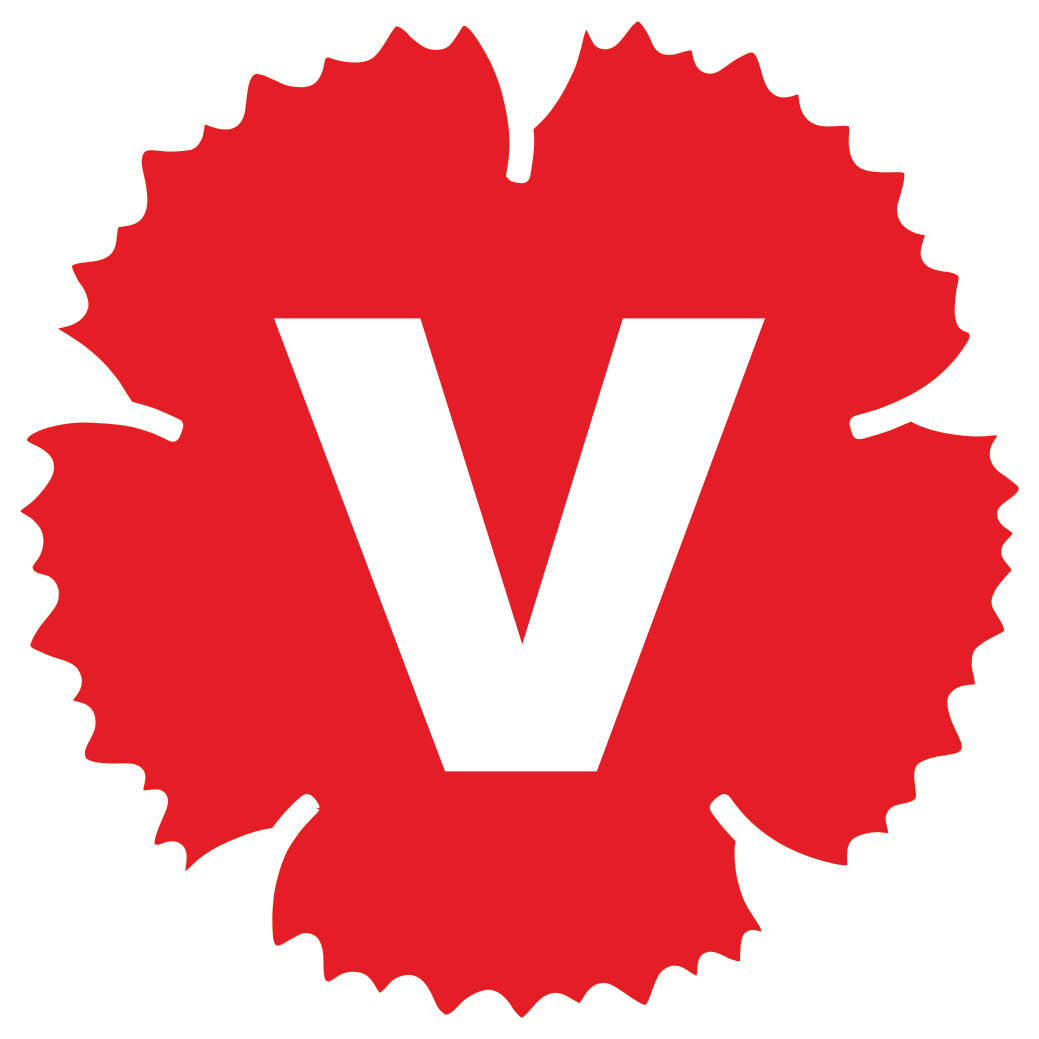 